                                                   PRESIDENT  DE LIGUE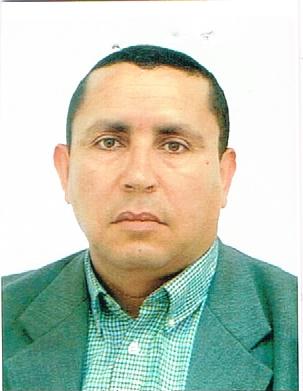 MEMBRES DU BUREAU  DE LIGUE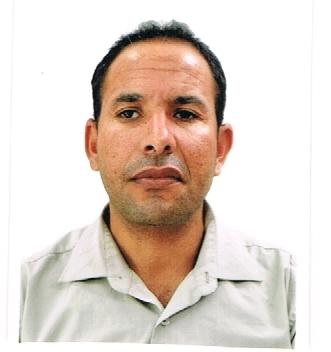 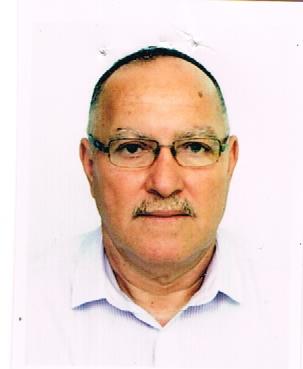 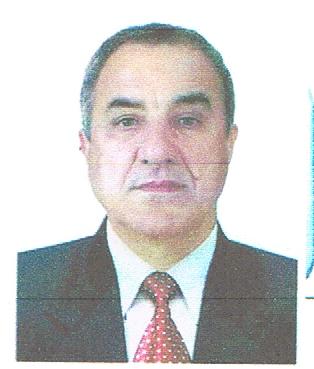 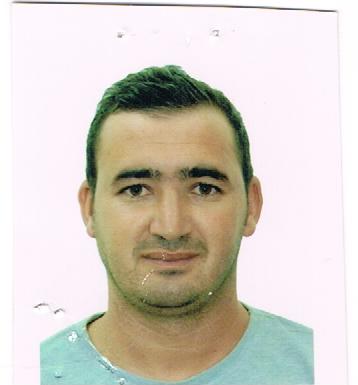 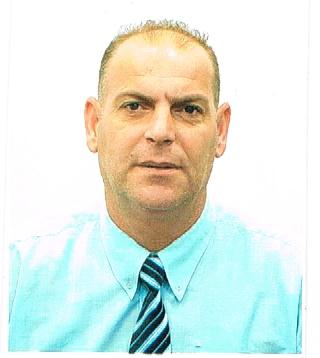 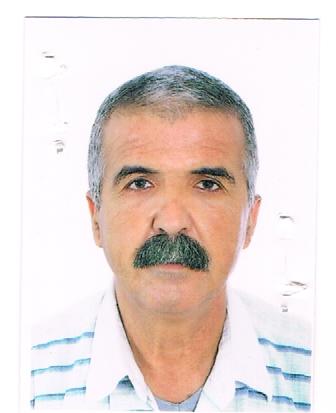 